Name _____________________________ Match the arrow to the word  	   Forward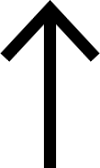  	Left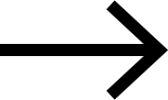  	Back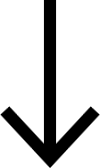 RightWhich Way? Start at Green.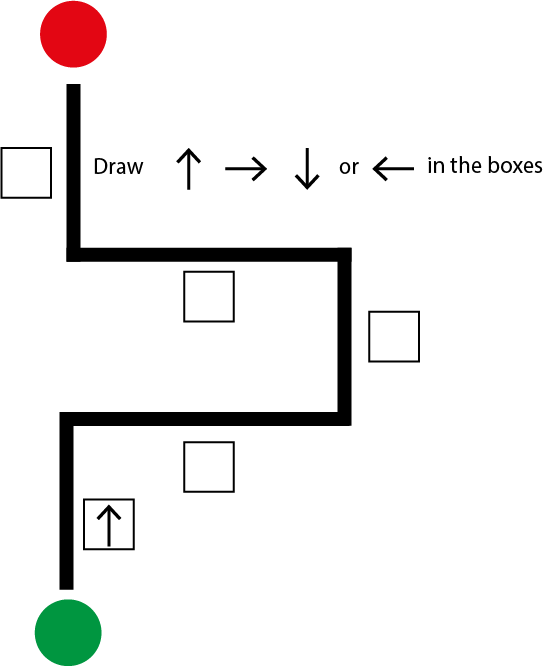 Write the directions in order, below.Which way?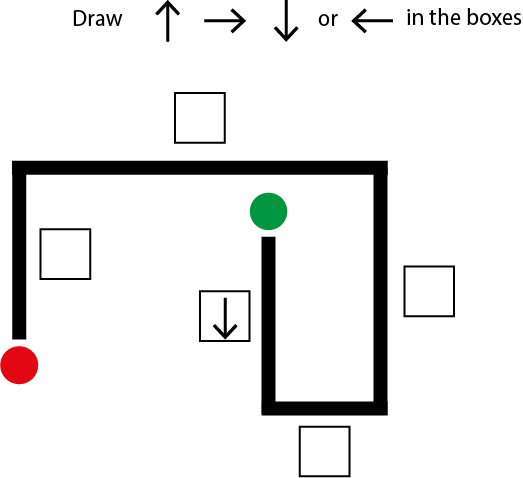 Write the directions in order, below.